Розклад уроків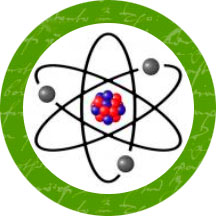 у кабінеті фізикина 2021-2022 н. р. (1 семестр)Розклад дзвінківВівторокВівторокВівторокСередаСередаСереда1 урок1 урок1 урок7 клас, фізика2 урок2 урок2 урок11 клас, фізика3 урок10 клас, фізика3 урок3 урок10 клас, фізика4 урок8 клас, фізика4 урок4 урок9 клас, фізика5 урок7 клас, фізика5 урок5 урок6 урок11 клас, фізика6 урок6 урок7 урок7 урок7 урокЧетверЧетверЧетверП’ятницяП’ятницяП’ятниця1 урок1 урок1 урок9 клас, фізика2 урок2 урок2 урок8 клас, фізика3 урок9 клас, фізика3 урок3 урок10 клас, фізика4 урок11 клас, фізика4 урок4 урок11 клас, астрономія5 урок5 урок5 урок6 урок6 урок6 урок7 урок7 урок7 урок1 урок9.009.452 урок9.5510.403 урок11.1011.554 урок12.0512.505 урок13.0013.456 урок13.5514.407 урок14.5015.35